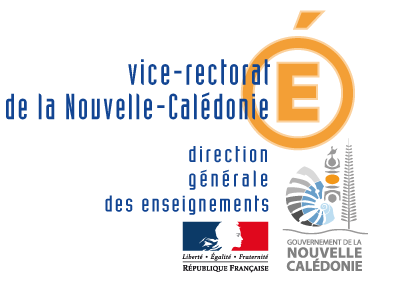 PROJET D’ETABLISSEMENT2020-2023FICHE ACTION  2020ÉTABLISSEMENT DE LA PROVINCE :                 Îles                                    Nord                                  Sud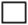 Nom de l’établissement : Collège Louis Léopold DJIET BourailNature de la demande :             Création   			 Reconduction  AmbitionDévelopper l'identité de l'Ecole CalédonienneConstruire une citoyenneté ouverte et responsableDévelopper l'identité de l'Ecole CalédonienneRenforcer l'éducation culturelle artistique et scientifiqueDévelopper l'identité de l'Ecole Calédonienne Développer la connaissance de l'histoire, de la culture et des langues des communautés de la Nouvelle-CalédonieConsidérer la diversité des publics pour une école de la réussite Garantir à chaque élève, de l’école jusqu’au lycée, l'acquisition d'un socle de connaissances, compétences et valeursConsidérer la diversité des publics pour une école de la réussiteConstruire un parcours individuel de formation et d'orientation adapté à chaque élève et développer des stratégies d'apprentissage adaptée à leurs potentialités et à leur difficultéConsidérer la diversité des publics pour une école de la réussiteFavoriser l'innovation pédagogiqueConsidérer la diversité des publics pour une école de la réussiteRéduire les inégalités ou les écarts de performance selon les origines sociales ou culturelles, géographiques, de genreConsidérer la diversité des publics pour une école de la réussiteVaincre le décrochage ScolaireAncrer l'Ecole dans son environnement, un climat scolaire au service de l'épanouissement de l'élève Développer les liens avec les familles et les partenariats institutionnelsAncrer l'Ecole dans son environnement, un climat scolaire au service de l'épanouissement de l'élève Veiller au maintien d'un environnement scolaire propice au bien-être et à la réussite des élèves et des personnelsAncrer l'Ecole dans son environnement, un climat scolaire au service de l'épanouissement de l'élèveFavoriser une scolarité sereine dans un climat de confianceOuvrir l'Ecole sur la région Océanie et le Monde Ouvrir l’établissement au monde économique, social, coutumier et associatif, et à l’international Ouvrir l'Ecole sur la région Océanie et le MondeDévelopper la pratique des langues et la connaissance des cultures étrangères Ouvrir l'Ecole sur la région Océanie et le MondeDévelopper la mobilité des élèves et des personnels en renforçant les partenariats à l’internationalOuvrir l'Ecole sur la région Océanie et le MondePromouvoir le développement des usages du numérique et des nouvelles technologies dans les apprentissages et pour les élèves1 -Intitulé de l’action : Ouverture sur la culture Océanienne1 -Intitulé de l’action : Ouverture sur la culture Océanienne2 –Diagnostique, objectif recherché, compétences travaillées :2 –Diagnostique, objectif recherché, compétences travaillées :2 –Diagnostique, objectif recherché, compétences travaillées :2 –Diagnostique, objectif recherché, compétences travaillées :2 –Diagnostique, objectif recherché, compétences travaillées :Sensibilisation aux cultures océaniennes par une approche architecturale, environnementale…Adaptation à la vie en groupe en dehors de la structure familiale.Apprentissage de techniques en arts plastiques avec appui d’artistes.Sensibilisation aux cultures océaniennes par une approche architecturale, environnementale…Adaptation à la vie en groupe en dehors de la structure familiale.Apprentissage de techniques en arts plastiques avec appui d’artistes.Sensibilisation aux cultures océaniennes par une approche architecturale, environnementale…Adaptation à la vie en groupe en dehors de la structure familiale.Apprentissage de techniques en arts plastiques avec appui d’artistes.Sensibilisation aux cultures océaniennes par une approche architecturale, environnementale…Adaptation à la vie en groupe en dehors de la structure familiale.Apprentissage de techniques en arts plastiques avec appui d’artistes.Sensibilisation aux cultures océaniennes par une approche architecturale, environnementale…Adaptation à la vie en groupe en dehors de la structure familiale.Apprentissage de techniques en arts plastiques avec appui d’artistes.3 -Descriptif de l’action, dispositif (prenant en compte EPI, AP, EE, TPE, activités périscolaires…) :3 -Descriptif de l’action, dispositif (prenant en compte EPI, AP, EE, TPE, activités périscolaires…) :3 -Descriptif de l’action, dispositif (prenant en compte EPI, AP, EE, TPE, activités périscolaires…) :3 -Descriptif de l’action, dispositif (prenant en compte EPI, AP, EE, TPE, activités périscolaires…) :3 -Descriptif de l’action, dispositif (prenant en compte EPI, AP, EE, TPE, activités périscolaires…) :Apport de notions concrètes sur le passé et les éléments de savoir-faire pour étudier ses traces mais aussi les interrogations sur la société contemporaine dans laquelle vivent les jeunes et son devenir.Visite du CCJMT et ses thèmes :- l’architecture, Mwakaa (aire coutumière) espace d’exposition du patrimoine kanak et océanien. - Participation à divers ateliers : bambous gravés, sculpture du bois et savon, vannerie, cuisine, musique, chants, danse et théâtre…- visite du musée de la Nouvelle Calédonie.Sensibilisation environnementale : découverte des végétaux et visite de l’aquarium de Nouméa.Sortie dans une tribu de Bourail : participation à des activités culinaires et manuelles avec la population, visite de lieux historiques (table des sacrifices, pétroglyphes…)Conception et construction d’une case traditionnelle de l’aire coutumière Adjië/Arhö.Réalisation d’un champs traditionnel (tubercules, légumes, herbes aromatiques, et plantes à usages spécifiques...)Apport de notions concrètes sur le passé et les éléments de savoir-faire pour étudier ses traces mais aussi les interrogations sur la société contemporaine dans laquelle vivent les jeunes et son devenir.Visite du CCJMT et ses thèmes :- l’architecture, Mwakaa (aire coutumière) espace d’exposition du patrimoine kanak et océanien. - Participation à divers ateliers : bambous gravés, sculpture du bois et savon, vannerie, cuisine, musique, chants, danse et théâtre…- visite du musée de la Nouvelle Calédonie.Sensibilisation environnementale : découverte des végétaux et visite de l’aquarium de Nouméa.Sortie dans une tribu de Bourail : participation à des activités culinaires et manuelles avec la population, visite de lieux historiques (table des sacrifices, pétroglyphes…)Conception et construction d’une case traditionnelle de l’aire coutumière Adjië/Arhö.Réalisation d’un champs traditionnel (tubercules, légumes, herbes aromatiques, et plantes à usages spécifiques...)Apport de notions concrètes sur le passé et les éléments de savoir-faire pour étudier ses traces mais aussi les interrogations sur la société contemporaine dans laquelle vivent les jeunes et son devenir.Visite du CCJMT et ses thèmes :- l’architecture, Mwakaa (aire coutumière) espace d’exposition du patrimoine kanak et océanien. - Participation à divers ateliers : bambous gravés, sculpture du bois et savon, vannerie, cuisine, musique, chants, danse et théâtre…- visite du musée de la Nouvelle Calédonie.Sensibilisation environnementale : découverte des végétaux et visite de l’aquarium de Nouméa.Sortie dans une tribu de Bourail : participation à des activités culinaires et manuelles avec la population, visite de lieux historiques (table des sacrifices, pétroglyphes…)Conception et construction d’une case traditionnelle de l’aire coutumière Adjië/Arhö.Réalisation d’un champs traditionnel (tubercules, légumes, herbes aromatiques, et plantes à usages spécifiques...)Apport de notions concrètes sur le passé et les éléments de savoir-faire pour étudier ses traces mais aussi les interrogations sur la société contemporaine dans laquelle vivent les jeunes et son devenir.Visite du CCJMT et ses thèmes :- l’architecture, Mwakaa (aire coutumière) espace d’exposition du patrimoine kanak et océanien. - Participation à divers ateliers : bambous gravés, sculpture du bois et savon, vannerie, cuisine, musique, chants, danse et théâtre…- visite du musée de la Nouvelle Calédonie.Sensibilisation environnementale : découverte des végétaux et visite de l’aquarium de Nouméa.Sortie dans une tribu de Bourail : participation à des activités culinaires et manuelles avec la population, visite de lieux historiques (table des sacrifices, pétroglyphes…)Conception et construction d’une case traditionnelle de l’aire coutumière Adjië/Arhö.Réalisation d’un champs traditionnel (tubercules, légumes, herbes aromatiques, et plantes à usages spécifiques...)Apport de notions concrètes sur le passé et les éléments de savoir-faire pour étudier ses traces mais aussi les interrogations sur la société contemporaine dans laquelle vivent les jeunes et son devenir.Visite du CCJMT et ses thèmes :- l’architecture, Mwakaa (aire coutumière) espace d’exposition du patrimoine kanak et océanien. - Participation à divers ateliers : bambous gravés, sculpture du bois et savon, vannerie, cuisine, musique, chants, danse et théâtre…- visite du musée de la Nouvelle Calédonie.Sensibilisation environnementale : découverte des végétaux et visite de l’aquarium de Nouméa.Sortie dans une tribu de Bourail : participation à des activités culinaires et manuelles avec la population, visite de lieux historiques (table des sacrifices, pétroglyphes…)Conception et construction d’une case traditionnelle de l’aire coutumière Adjië/Arhö.Réalisation d’un champs traditionnel (tubercules, légumes, herbes aromatiques, et plantes à usages spécifiques...)4 – Critères d’évaluation, indicateurs de réussite :4 – Critères d’évaluation, indicateurs de réussite :4 – Critères d’évaluation, indicateurs de réussite :4 – Critères d’évaluation, indicateurs de réussite :4 – Critères d’évaluation, indicateurs de réussite :4 – Critères d’évaluation, indicateurs de réussite :Climat et cohésion de la classe.Exposition et diaporama de la classe culturelle Présentation aux parents et aux autres classes de la SEGPA.Nombre de participants aux différents séjours.Investissement dans les différentes activités.Finalisation des différentes réalisations (case, champs, expositions, plats traditionnels et sorties) Climat et cohésion de la classe.Exposition et diaporama de la classe culturelle Présentation aux parents et aux autres classes de la SEGPA.Nombre de participants aux différents séjours.Investissement dans les différentes activités.Finalisation des différentes réalisations (case, champs, expositions, plats traditionnels et sorties) Climat et cohésion de la classe.Exposition et diaporama de la classe culturelle Présentation aux parents et aux autres classes de la SEGPA.Nombre de participants aux différents séjours.Investissement dans les différentes activités.Finalisation des différentes réalisations (case, champs, expositions, plats traditionnels et sorties) Climat et cohésion de la classe.Exposition et diaporama de la classe culturelle Présentation aux parents et aux autres classes de la SEGPA.Nombre de participants aux différents séjours.Investissement dans les différentes activités.Finalisation des différentes réalisations (case, champs, expositions, plats traditionnels et sorties) Climat et cohésion de la classe.Exposition et diaporama de la classe culturelle Présentation aux parents et aux autres classes de la SEGPA.Nombre de participants aux différents séjours.Investissement dans les différentes activités.Finalisation des différentes réalisations (case, champs, expositions, plats traditionnels et sorties) Climat et cohésion de la classe.Exposition et diaporama de la classe culturelle Présentation aux parents et aux autres classes de la SEGPA.Nombre de participants aux différents séjours.Investissement dans les différentes activités.Finalisation des différentes réalisations (case, champs, expositions, plats traditionnels et sorties) 5- acteursNomPrénomGradeDisciplineDisciplinePilote de l’actionNEPAMOINDOUSandraDirectrice SEGPAAutres participants- Equipe PE et PLP de la SEGPA / ULIS6- Niveau des élèves concernésNombreEtude plantes aromatiques et plantes spécifiques, en lien avec EPI culture kanak : 6S Sortie CCJMT et champs : classe de 5 S et ULISRéalisation de la case :4S Sortie en tribu : toutes les classes de SEGPA et ULIS2216 + 317707- Partenaires extérieurs sollicités :Educateurs de l’internat, sculpteurs, CCJMT, parents d’élèves…Durée prévue de l’action ou fréquence :Sortie CCJMT : séjour de 5 jours/         Sortie en tribu : une journée/                    Case et plantation : année scolaire